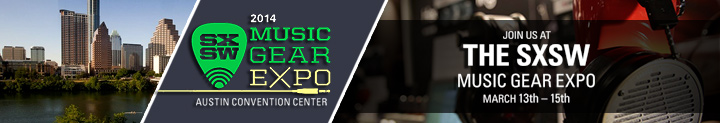 Audeze at the SXSW Music Gear Expo in AustinFountain Valley CA – March 12th, 2014 – Audeze, maker of award-winning planar magnetic headphones, components and accessories, is pleased to participate in the fifth annual SXSW Music Gear Expo at the Austin Convention Center, Exhibit Hall 5, Stand 105, March 13th through the 15th. The South by Southwest (SXSW) Music and Media Conference offers an exploration of the future of the music industry at panels, talks, the Trade Show, Music Gear Expo and other conference activities. Audeze will demonstrate their highly-acclaimed planar magnetic technology LCD Collection headphones at the Expo. “As an innovator in electronics and technology we’re looking forward to participating in the Music Gear Expo this year,” said Alex Rosson, CEO of Audeze. The Audeze Team looks forward to seeing you in Exhibit Hall 5, Stand 105 At the Austin Convention Center!About AudezeAudeze LLC is a California-based high-end audio manufacturer delivering the most accurate sound reproduction available today. Audeze products are engineered with the latest innovations in materials science and technology matched with precision craftsmanship. Audeze’s commitment to research and development is reflected in every facet of our made-in-the-USA products.Audeze | Fountain Valley, CA 92708 | Tel: 714.581.8010 | Fax: 702.823.0333info@audeze.com | http://www.audeze.com 